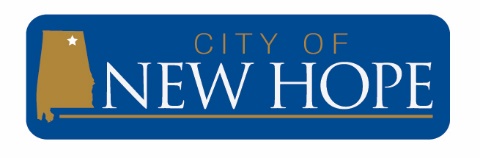 APPLICATION FOR REZONING(Form PC-RZ-19)Rezoning requests must come before the Planning Commission and require a considerable amount of time due to State requirements concerning postings and public hearings.  The following is a summary and does not supersede or amend the Zoning Ordinance or Subdivision Regulations Ordinances.  Those publications are available at New Hope City Hall for a nominal fee – Zoning Ordinance - $10, Subdivision Regulations - $5.File application to Rezone with the City Clerk at least 2o days prior to meeting.Pay $50 fee.Public hearing and meeting are held- this must be posted at least 7 days prior to the meeting.Planning Commission will make a recommendation to the Council.Council will hold a public hearing – this must be posted at least 15 days in advance.Council will make a decision.Zoning changes must be published for 30 days – they are in effect after 5 days.No meeting date will be scheduled until ALL of the requested documentation is submitted to the City Clerk.Name of Property Owner: _____________________________________________________________________ Name of Applicant if different from Property Owner: _______________________________________________ (If applicant different from owner, notarized written permission of owner must be attached) Address of Applicant: ________________________________________________________________________ ___________________________________________________Telephone: _____________________________ Email Address: _____________________________________________________________________________ Property Description: Land Lot(s):____________________________________________ Tax Map Id:_________________________ Street Frontage (feet):________________ Depth (feet):____________ Area:__________________ (square feet) Street Address/Road Name:___________________________________________________________________ Current Zoning Classification of Subject Property:_________________________________________________Requested New Zoning Classification for Subject Property: _________________________________________Current use of Subject Property: _______________________________________________________________Current uses of all adjoining properties:________________________________________________________________________________________________________________________________________________________________________________________________________________________________________________________________________________________________________________________________________Has the Property been the subject of a request for rezoning within the last year? __________________________Reason for requested rezoning: (Be specific; add additional pages, if needed)____________________________ __________________________________________________________________________________________ __________________________________________________________________________________________ __________________________________________________________________________________________ __________________________________________________________________________________________ Please answer the following questions (Attach additional pages, if needed)1. Please explain why the property cannot be used in accord with the existing zoning classification:_____________________________________________________________________________________________________________________________________________________________________________________________________________________________________________________________________________________________________________________________________________________________2. Explain in your opinion why the proposed change would not adversely affect the needs of the neighborhood and the City.  ____________________________________________________________________________________________________________________________________________________________________________________List ALL adjoining property owners by name and address: 1. _______________________________________________________________________________________ 2 ._______________________________________________________________________________________ 3. _______________________________________________________________________________________ 4. _______________________________________________________________________________________ 5. _______________________________________________________________________________________ 6. ________________________________________________________________________________________7. ________________________________________________________________________________________8.   _______________________________________________________________________________________9.   _______________________________________________________________________________________10.  ______________________________________________________________________________________  Applicant’s Signature:__________________________________ Date:______________________________ Owner’s Signature:____________________________________ Date:_______________________________REZONING REQUEST CHECKLIST$50 application feeCompleted applicationMap indicating the location of the proposed changeList of names and addresses of all adjoining property owners.FOR OFFICE USE ONLYPlanning Commission: Public Hearing Date:  ___________________PC meeting Date: ____________________Planning Commission’s recommendation for REZONING:               Date of Decision:  __________________ApproveDisapproveConditional Approval based on following changes:____________________________________________________________________________Council Public Hearing Date:  ___________________Council’s Decision:       Approve                 Disapprove